Machtigingsformulier voor incasso contributie BGV Ondergetekende,Naam en voorletters 	:Adres			:	Postcode:			Plaats: Telefoon:        			Mailadres:  Machtigt Bond Gepensioneerd Vervoerspersoneel voor incasso van de verschuldigde contributie. Handtekening: ……………………………………………………………………Afschrijven van uw betaalrekening:[ N L ]  [ _  _ ]  [ _  _  _  _ ] [ _  _  _  _ ]  [ _  _  _  _ ] [ _ _ ]Datum: _ _ - _ _ - 2020 Bij opzegging van het lidmaatschap wordt de incasso door de penningmeester beëindigd.Gaarne volledig invullen, ondertekenen en retourneren naar:Bond Gepensioneerd Vervoerpersoneelp.a. Steigerdijk 631705 MP HEERHUGOWAARDU kunt dit ingevulde en ondertekende formulier ook inscannen en dan via email verzenden naar: janny.bgv@gmail.comBGV hecht grote waarde aan de bescherming van uw privacy. Wij behandelen uw gegevens in overeenstemming met de bepalingen in de Algemene Verordening Gegevensbescherming.Zie onze privacyverklaring op www.bgvov.nl.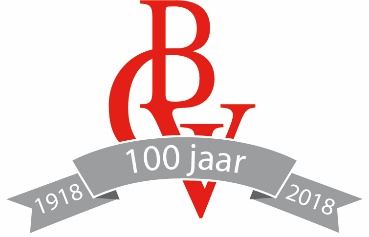 Bond van Gepensioneerd VervoerspersoneelBGVPostbus 20303500 GA UTRECHTOpgericht 1 september 1918Opgericht 1 september 1918Opgericht 1 september 1918Bond van Gepensioneerd VervoerspersoneelBGVPostbus 20303500 GA UTRECHTMobielE-Mail        0682680700bgv.ov@zonnet.nl0682680700bgv.ov@zonnet.nl